First Name of Application CV No 1645248Whatsapp Mobile: +971504753686 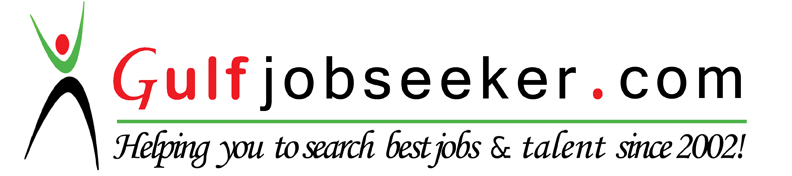 To get contact details of this candidate Purchase our CV Database Access on this link.http://www.gulfjobseeker.com/employer/services/buycvdatabase.php Objective  To seek a challenging position where I could utilize the diversity of my acquired experience and demonstrate a high level of motivation with the opportunity to develop a career for personal growth. To be part of a progressive company that has a high regard for people Aiming for Excellence and work with Integrity in the field of Banking & Finance/Accounting/ Management.PROFESSIONAL SYNOPSIS Above  16  years’  cross-cultural  experience  in  Accounting/Finance & Banking/Management,  Sales  &  Marketing,  Client Servicing and Team Management. Proficient in running successful operations & experience of developing procedures, service standards for business excellence.   High skills of Strategic Planning in terms ensuring  zero percent PAR   Experience in organizing various promotional activities / events and escalating business, profitability and market coverage.  Adept in providing value added customer service by resolving clients  issues  &  ensuring their  satisfaction with the product and the service norms.     Possess  excellent  interpersonal,  communication  and  organizational  skills  with  proven  abilities  in  training  & development. EMPLOYMENT RECITAL TSKI (MICRO FINANCE) - Talibon BoholDistrict Finance OfficerJanuary 2006- May 2015Accountabilities•	Accounting services•	Balances end of the day transactions with that of the bookkeeper’s record•	Generates from MIS data base the daily and month end district operations reports•	Submits/email weekly transactions toe the deputy executive director•	Back up daily databases of the district•	Client relationship, business development and cross selling•	Market products and services through cross selling referrals•	Displays a high level or standard of cleanliness, courtesy and discipline in dealing with clients as a measure of public relations•	Provides excellent customer service•	Actively educates the clients on new products and services self- development•	Develops and maintain own knowledge, expertise and professionalism•	Keeps abreast of current developments in microfinance industry KAUSWAGAN BANK – Tagbilaran CityBank TellerDecember 2003 – January 2006AccountabilitiesProvides account services to customers by receiving deposits and loan payments, cashing checks, issuing savings withdrawalsInforming customers of new services and product promotions, ascertaining customers' needs; directing customers to a branch representative.Exchanging foreign currencies, providing special statements, copies, and referralsAnswering questions in person or on telephone; referring to other bank services.MUNICIPALITY OF TALIBON – Poblacion, Talibon, BoholGovernment Employee/Accounting StaffApril 1999 - November 2003Accountabilities•	Prepare payroll for government employees •	Balances municipal supplies •	Processing of clients claims •	Perform such other accounting related duties may be assigned from time to timeSCHOLASTIC RECORD UNIVERSITY OF SAN JOSE RECOLETOSBachelor of Science in Commerce Major in Banking and FinanceSKILLSAbility to perform under pressure.Ability to reduce cost and increase productivity.Ability to bring the improvement in banking and financial accounting systems.Preparation of monthly project cost sheets based on actual results and its analysis with respect to planned estimates.Preparation of transparent, accurate and timely management and financial accounting information.Hands on competency and experience of computer software such as MS Office, Capable of handling any operating system and accounting software.SEMINARS ATTENDEDDeveloping Competence Training                                                                 Financial Education-Budgeting Training                                                      Training on Renewing Commitment and Team Building                           Lead to Last Training                                                                                        Training Course on Risk Management and Micro Insurance               PERSONAL VITAE Date of Birth      :      November 28, 1978 